บันทึกข้อความ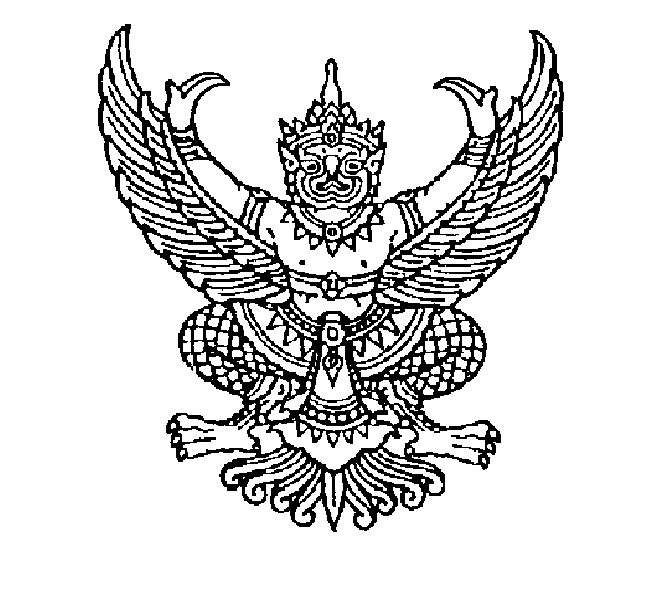 ส่วนราชการ   สำนักงานเลขานุการคณะสังคมศาสตร์   งานบริการการศึกษา     โทร...............................    ที่  อว 0603.21............/ ..................                     วันที่....……..เดือน............................พ.ศ.....................เรื่อง  ขออนุมัติงดสอน และสอนชดเชย 	เรียน    คณบดีคณะสังคมศาสตร์  		ด้วยข้าพเจ้า ............................................................................................................................อาจารย์ภาควิชา ..................................................คณะ..................................................ได้รับมอบหมายให้เป็นผู้สอนในรายวิชา.....................................................................................................รหัสวิชา................................สำหรับนิสิตระดับ............................................สาขาวิชา....................................... ชั้นปีที่................................... กลุ่มที่..................ในภาคเรียนที่ ................/.................. นั้น		เนื่องจากข้าพเจ้า (เหตุผล) .................................................................................................................................................................................................................................................................................จึงขออนุมัติงดการเรียนการสอนในวันที่............เดือน .............................พ.ศ............เวลา...............-..............น. ห้อง.......................กลุ่มที่..........ในวันที่............เดือน .............................พ.ศ............เวลา...............-..............น. ห้อง.......................กลุ่มที่..........ในวันที่............เดือน .............................พ.ศ............เวลา...............-..............น. ห้อง.......................กลุ่มที่..........ในวันที่............เดือน .............................พ.ศ............เวลา...............-..............น. ห้อง.......................กลุ่มที่..........ในวันที่............เดือน .............................พ.ศ............เวลา...............-..............น. ห้อง.......................กลุ่มที่..........ในวันที่............เดือน .............................พ.ศ............เวลา...............-..............น. ห้อง.......................กลุ่มที่..........		ดังนั้น เพื่อให้การเรียนการสอนเป็นไปด้วยความเรียบร้อย และเป็นไปตามแผนการสอน     จึงขออนุมัติสอนชดเชยในวันที่............เดือน .............................พ.ศ............เวลา...............-..............น. ห้อง.......................กลุ่มที่..........ในวันที่............เดือน .............................พ.ศ............เวลา...............-..............น. ห้อง.......................กลุ่มที่..........ในวันที่............เดือน .............................พ.ศ............เวลา...............-..............น. ห้อง.......................กลุ่มที่..........ในวันที่............เดือน .............................พ.ศ............เวลา...............-..............น. ห้อง.......................กลุ่มที่..........ในวันที่............เดือน .............................พ.ศ............เวลา...............-..............น. ห้อง.......................กลุ่มที่..........ในวันที่............เดือน .............................พ.ศ............เวลา...............-..............น. ห้อง.......................กลุ่มที่..........จึงเรียนมาเพื่อโปรดพิจารณาอนุมัติ     ………………………………………………              (……………………………………………………)							        อาจารย์ผู้สอนประจำวิชา